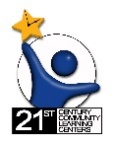 External Non-Profit Community Partnership List	*This is not an endorsement of the organizationUpdated 7/29/19Disclaimers: No funding is directly associated with this opportunity for inclusion on the eligible provider list. No official endorsement by the Arizona Department of Education. The list of organizations herein do not necessarily represent the positions or polices of the Arizona Department of Education.  No official endorsement by ADE of any product, commodity, service, methodology, technique, or enterprise mentioned here is intended or should be inferred. ADE reserves the right to omit any organization from the list. ADE does not guarantee the amount of work given, if any, to organizations on the eligible provider list. By including an organization on the eligible provider list, ADE is simply verifying that the organization information was submitted for inclusion by a current 21st CCLC grant program leader as one they have used.To be clear, ADE’s inclusion of an organization on the eligible provider list is not an endorsement of the organization, nor is it a certification or verification of the quality of activities provided by the organization.Non-Profit Name* WebsitePhone Number AcademicYouth Development Family Engagement Region 4H STEM YOUTH 4-h.org301-961-2800State AARP Experience Corp. aarp.org/experience-corps-State American Dream Academy eoss.asu.edu-State AmeriCorps nationalservice.gov/programs/americorps-State Animal Welfare League aawl.org/content/education-aawl602-273-6852CentralArizona Art Center councilforarteducation.org-State Arizona Humanities azhumanities.org602-257-0335Northern Arizona Science Center azscience.org602-716-2000State/CentralArizona SciTech azscitech.com602-343-8324State Arizona Serve Volunteer Internship arizonaserve.org-State Arizona State University- Leadership Academy  leadershipacademy.asu.edu-CentralArizona Western College – Agriculture Depart.azwestern.edu/instruction/ag-science928-317-6000SouthernArizona Youth Partnershipsazyp.org520-744-9595Southern AZ Kids Think Tooazkids.azptc.us602-441-2443Central AZ Wildlife & Conservation southwestwildlife.org480-471-9109State Ballet Arizona balletaz.org/community-engagement602-381-0148CentralBest Buddies bestbuddies.org/arizona602-253-6463State Boys & Girls Club-of East Valley clubzona.org480-820-3688CentralBoys & Girls Club of Flagstaff bgcflag.org928-266-0489Northern Boys & Girls Club of Greater Scottsdalebgcs.org480-860-5520Central Boys & Girls Club of Metro Phoenixbgcmp.org602-954-8182Central Boys & Girls Club of Tucsonbgctucson.org520-573-3533Southern Bullhead Chamber of Commercebullheadareachamber.com928-754-4121Northern Non-Profit Name* WebsitePhone Number AcademicYouth Development Family Engagement Region Butterfly Wonderland butterflywonderland.com480-800-3000State/Central Chicanos Por La Causa cplc.org602-857-0700StateColorado River Concert Association crconcerts.com 928-758-2722Northern Common Sense Mediacommonsensemedia.org415-868-0600StateCommunity Share - Southern Arizonacommunityshare.us-Southern Cyber Patriot uscyberpatriot.org-StateFriends of Saguaro National Park friendsofsaguaro.org520-733-8610Southern Future for Kidsfutureforkids.org480-947-8131Central Girl Scouts of Southern Arizonagirlscoutssoaz.org520-327-2288Southern Girls on the Run girlsontherun.org704-367-9817StateGrand Canyon University gcu.edu/academics/educational-alliances/alliances.php1-855-428-5673CentralLiteracy Connects Tucsonliteracyconnects.org520-576-4308Southern Makers Next Generation STEM makersnextgen.com586-604-3784StateMohave One Stop Job Assistance Programcareeronestop.org928-758-0702NorthernMusic Instrument Museum mim.org480-484-6000State/CentralNational Park Service nps.gov-State Navajo Technical University navajotech.edu928-674-5764Northern Northern Arizona University- GearUp in.nau.edu/gear-up928-523-9011Northern OdySea Aquarium odyseaaquarium.com480-291-8245State/CentralPhoenix Herpetological Society phoenixherp.com480-513-4377CentralPhoenix Zoo phoenixzoo.org602-286-3800State /Central Playwell Technologies play-well.org-StateRaising A Reader swhd.org/programs/head-start-early-literacy/raising-a-reader602-633-8748State/CentralRead 2 Paws wattsproject.org-StateRead Better Be Betterreadbetterbebetter.org602-374-8695Central Sanford Harmony sanfordharmony.org844-480-4500State School Connectschoolconnectaz.org602-291-2314State Science of Sportsciencesport.org602-525-3197StateSouthwest Human Development swhd.org602-266-5976State Special Olympicsspecialolympicsarizona.org-StateSt. Mary’s Food Bank- Kids Café firstfoodbank.org602-242-3663Central Surf N Chess surfnchess.com623-707-9836Central Non-Profit Name* WebsitePhone Number AcademicYouth Development Family Engagement Region Swift Youth Foundation swiftyouth.org480-443-5645Central The Be Kind People Projectthebekindpeopleproject.org602-559-9399State The Boy Scouts of America -Grand Canyon Councilgrandcanyonbsa.org623-696-1013State The Girl Scouts of America-Arizona Cactus-Pinegirlscoutsaz.org602-452-7100 CentralThe Literacy Centerthinkliteracy.org928-556-0313Northern Treasure 4 Teacherstreasures4teachers.org480-751-1122State/Central University of Arizona- STEM Program stem.arizona.edu-Southern Valle del Sol valledelsol.com602-258-6797CentralValley of the Sun United Way vsuw.org602-631-4800Central Valley of the Sun YMCAvalleyymca.org602-404-9622Central Wildlife World Zoo wildlifeworld.com623-232-8741State/CentralYMCA of Southern Arizonatucsonymca.org520-623-5511Southern Young Rembrandts youngrembrandts.com847-742-6966State Xerocraft Makerspace xerocraft.org424-262-5342Southern LOCALLibrariesPoliceFireHealth ServicesParks & RecreationRotaryKiwanisCommunity Food BanksCommunity CollegeGovernment Agencies (Tribal, City) PTO/PTA